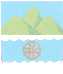 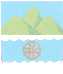 В соответствии с Федеральным Законом от 06.10.2003 г. № 131-ФЗ «Об общих принципах организации местного самоуправления в Российской Федерации», постановлением Правительства Российской Федерации от 31.08.2018г. № 1039 «Об утверждении Правил обустройства мест (площадок) накопления твердых коммунальных  отходов и ведения их реестра», руководствуясь Уставом городского округа Октябрьск Самарской области        ПОСТАНОВЛЯЮ:         1. Внести в постановление Администрации городского округа Октябрьск Самарской области  от 20.03.2019 г. № 271 «Об утверждении Реестра мест (площадок) накопления твердых коммунальных отходов на территории городского округа Октябрьск Самарской области» (в редакции постановлений Администрации г. о. Октябрьск от 17.05.2019 г. № 501; от 25.06.2019 г. № 662; от 07.08.2019 г. № 875; от 11.09.2019 г. № 1001; от 24.12.2019 г. № 1407; от 27.01.2020 г. № 106; от 30.01.2020 г. № 113; от 17.02.2020 г. № 186; от 10.03.2020 г. № 246; от 26.03.2020 г. № 316; от 19.05.2020 г. № 446; от 27.05.2020 г. № 475; от 22.06.2020 г. № 538; от 08.09.2020 г. № 801; от 08.12.2020 г. № 1096; от 27.01.2021 г. № 36; от 15.02.2021 г. № 82; от 03.03.2021 г. № 129; от 02.04.2021 г. № 219; от 23.04.2021 г. № 295; от 31.05.2021 г. № 401; от 30.06.2021 г. № 510; от 21.07.2022 г.; от 21.07.2022 г. № 710; от 31.08.2022 г. № 865; от 09.09.2022 г. № 899; №1114 от 08.11.2022 г. (далее по тексту – постановление) следующие изменения:1.1. Приложение к постановлению изложить  в новой редакции, согласно приложению № 1 к настоящему постановлению.         2. Разместить настоящее постановление на официальном сайте Администрации городского округа Октябрьск Самарской области в сети Интернет.         3. Настоящее постановление вступает в силу со дня его подписания.         4. Контроль за исполнением настоящего постановления оставляю за собой.Глава городского округа                                                                 А. В. ГожаяГайдук Ю.Н.(84646)22609О внесении изменений в постановление Администрации городского округа Октябрьск Самарской области от 20.03.2019 г. № 271 «Об утверждении Реестра мест (площадок) накопления твердых коммунальных отходов на территории городского округа Октябрьск Самарской области»